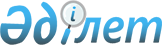 О внесении изменений в решение Мойынкумского районного маслихата от 25 декабря 2015 года № 41-4 "О районном бюджете на 2016 - 2018 годы"Решение Мойынкумского районного маслихата Жамбылской области от 16 мая 2016 года № 2-6. Зарегистрировано Департаментом юстиции Жамбылской области 18 мая 2016 года № 3070      Примечание РЦПИ.

      В тексте документа сохранена пунктуация и орфография оригинала.

      В соответствии со статьей 109 Бюджетного кодекса Республики Казахстан от 4 декабря 2008 года, статьей 6 Закона Республики Казахстан "О местном государственном управлении и самоуправлении в Республике Казахстан" от 23 января 2001 года и решением Жамбылского областного маслихата от 29 апреля 2016 года № 2-2 "О внесении изменений и дополнений в решение Жамбылского областного маслихата от 14 декабря 2015 года № 43-3 "Об областном бюджете на 2016-2018 годы" (зарегистрировано в Реестре государственной регистрации нормативных правовых актов № 3057) районный маслихат РЕШИЛ:

      1. Внести в решение Мойынкумского районного маслихата от 25 декабря 2015 года № 41-4 "О районном бюджете 2016-2018 годы" (зарегистрировано в Реестре государственной регистрации нормативных правовых актов № 2873, опубликовано 6 января 2016 года в газете "Мойынқұм таңы" № 3-6) следующие изменения:

      в пункте 1:

      в подпункте 1):

      цифры "4 955 107" заменить цифрами "5 028 051";

      цифры "3 855 107" заменить цифрами "3 858 051";

      в подпункте 2):

      цифры "5 055 483" заменить цифрами "5 128 427";

      Приложение № 1, № 5 к указанному решению изложить в новой редакции согласно приложению № 1, № 2 к настоящему решению.

      2. Настоящее решение вступает в силу со дня государственной регистрации в органах юстиции и вводится в действие с 1 января 2016 года. 

 Бюджет Мойынкумского района на 2016 год Перечень бюджетных программ поселковых, аульных (сельских) округов на 2016 год            тысяч тенге 


					© 2012. РГП на ПХВ «Институт законодательства и правовой информации Республики Казахстан» Министерства юстиции Республики Казахстан
				
      Председатель сессии 

Секретарь

      районного маслихата 

районного маслихата

      М. Мукашев 

Ш. Исабеков
Приложение № 1 к решению
Мойынкумского районного маслихата
№ 2-6 от 16 мая 2016 годаПриложение № 1 к решению
Мойынкумского районного маслихата
№ 41-4 от 25 декабря 2015 годаКатегория 

Категория 

Категория 

Категория 

Категория 

Сумма, тысяч тенге

Класс

Класс

Класс

Класс

Сумма, тысяч тенге

Подкласс

Подкласс

Подкласс

Наименование доходов

1

2

3

4

4

5

1. ДОХОДЫ

1. ДОХОДЫ

5028051

1

Налоговые поступления

Налоговые поступления

1163301

01

Подоходный налог

Подоходный налог

138416

2

Индивидуальный подоходный налог

Индивидуальный подоходный налог

138416

03

Социальный налог

Социальный налог

107655

1

Социальный налог

Социальный налог

107655

04

Hалоги на собственность

Hалоги на собственность

896919

1

Налоги на имущество

Налоги на имущество

852823

3

Земельный налог

Земельный налог

4100

4

Налог на транспортные средства

Налог на транспортные средства

39106

5

Единый земельный налог

Единый земельный налог

890

05

Внутренние налоги на товары, работы и услуги 

Внутренние налоги на товары, работы и услуги 

17921

2

Акцизы

Акцизы

5250

3

Поступления за использование природных и других ресурсов 

Поступления за использование природных и других ресурсов 

4800

4

Сборы за ведение предпринимательской и профессиональной деятельности 

Сборы за ведение предпринимательской и профессиональной деятельности 

6631

5

Налог на игорный бизнес 

Налог на игорный бизнес 

1240

08

Обязательные платежи, взимаемые за совершение юридически значимых действий и (или) выдачу документов уполномоченными на то государственными органами или должностными лицами

Обязательные платежи, взимаемые за совершение юридически значимых действий и (или) выдачу документов уполномоченными на то государственными органами или должностными лицами

2390

1

Государственная пошлина 

Государственная пошлина 

2390

2

Hеналоговые поступления

Hеналоговые поступления

1855

01

Доходы от государственной собственности

Доходы от государственной собственности

755

5

Доходы от аренды имущества, находяшегося в государственной собственности

Доходы от аренды имущества, находяшегося в государственной собственности

755

06

Прочие неналоговые поступления

Прочие неналоговые поступления

1100

1

Прочие неналоговые поступления

Прочие неналоговые поступления

1100

3

Поступление от продажи основного капитала

Поступление от продажи основного капитала

4844

03

Продажа земли и нематериальных активов

Продажа земли и нематериальных активов

4844

1

Продажа земли

Продажа земли

4640

2

Продажа нематериальных активов

Продажа нематериальных активов

204

4

Поступление трансфертов

Поступление трансфертов

3858051

02

Трансферты из вышестоящих органов государственного управления

Трансферты из вышестоящих органов государственного управления

3858051

2

Трансферты из областного бюджета

Трансферты из областного бюджета

3858051

Функциональная группа

Функциональная группа

Функциональная группа

Функциональная группа

Сумма, тысяч тенге

Администратор бюджетных программ

Администратор бюджетных программ

Администратор бюджетных программ

Сумма, тысяч тенге

Программа 

Программа 

Сумма, тысяч тенге

Наименование

Сумма, тысяч тенге

1

2

3

4

5

2. РАСХОДЫ

5128427

01

Государственные услуги общего характера

508638

112

Аппарат маслихата района (города областного значения)

20463

001

Услуги по обеспечению деятельности маслихата района (города областного значения)

20463

122

Аппарат акима района (города областного значения)

131027

001

Услуги по обеспечению деятельности акима района (города областного значения)

124539

003

Капитальные расходы государственного органа

6488

123

Аппарат акима района в городе, города районного значения, поселка, села, сельского округа

285078

001

Услуги по обеспечению деятельности акима района в городе, города районного значения, поселка, села, сельского округа

285078

452

Отдел финансов района (города областного значения)

20215

001

Услуги по реализации государственной политики в области исполнения бюджета и управления коммунальной собственностью района (города областного значения)

19093

003

Проведение оценки имущества в целях налогообложения

792

010

Приватизация, управление коммунальным имуществом, постприватизационная деятельность и регулирование споров, связанных с этим

330

453

Отдел экономики и бюджетного планирования района (города областного значения)

18134

001

Услуги по реализации государственной политики в области формирования и развития экономической политики, системы государственного планирования

18134

458

Отдел жилищно-коммунального хозяйства, пассажирского транспорта, автомобильных дорог, строительства и жилищной инспекции района (города областного значения)

24540

001

Услуги по реализации государственной политики на местном уровне в области жилищно-коммунального хозяйства, пассажирского транспорта, автомобильных дорог, строительства и жилищной инспекции

24540

494

Отдел предпринимательства и промышленности района (города областного значения)

9181

001

Услуги по реализации государственной политики на местном уровне в области развития предпринимательства и промышленности

9181

02

Оборона 

31451

122

Аппарат акима района (города областного значения)

7059

005

Мероприятия в рамках исполнения всеобщей воинской обязанности

7059

122

Аппарат акима района (города областного значения)

24392

006

Предупреждение и ликвидация чрезвычайных ситуаций масштаба района (города областного значения)

24392

03

Общественный порядок, безопасность, правовая, судебная, уголовно-исполнительная деятельность

5000

458

Отдел жилищно-коммунального хозяйства, пассажирского транспорта и автомобильных дорог района (города областного значения)

5000

021

Обеспечение безопасности дорожного движения в населенных пунктах

5000

04

Образование

3292906

464

Отдел образования района (города областного значения)

504997

009

Обеспечение деятельности организаций дошкольного воспитания и обучения

242532

040

Реализация государственного образовательного заказа в дошкольных организациях образования

262465

123

Аппарат акима района в городе, города районного значения, поселка, села, сельского округа

100

005

Организация бесплатного подвоза учащихся до школы и обратно в сельской местности

100

464

Отдел образования района (города областного значения)

2497766

003

Общеобразовательное обучение

2265482

006

Дополнительное образование для детей 

232284

465

Отдел физической культуры и спорта района (города областного значения)

48048

017

Дополнительное образование для детей и юношества по спорту

48048

464

Отдел образования района (города областного значения)

100805

001

Услуги по реализации государственной политики на местном уровне в области образования

17805

005

Приобретение и доставка учебников, учебно-методических комплексов для государственных учреждений образования района (города областного значения)

40236

007

Проведение школьных олимпиад, внешкольных мероприятий и конкурсов районного (городского) масштаба

6152

015

Ежемесячная выплата денежных средств опекунам (попечителям) на содержание ребенка-сироты (детей) -сироту и ребенка (детей), оставшегося без попечения родителей

12254

022

Выплаты единовременных денежных среств казахстанским гражданам, усыновившим (удочерившим) ребенка (детей) –сироту и ребенка

479

029

Обследование психического здоровья детей и подростков и оказание психолого-медико-педагогической консультативной помощи населению

14393

067

Капитальные расходы подведомственных государственных учреждений и организаций

9486

466

Отдел архитектуры, градостроительства и строительства района (города областного значения)

141190

021

Строительство и реконструкция объектов начального, основного среднего и общего среднего образования

49190

037

Строительство и реконструкция объектов образования 

92000

06

Социальная помощь и социальное обеспечение

191761

451

Отдел занятости и социальных программ района (города областного значения)

149789

002

Программа занятости

72924

004

Оказание социальной помощи на приобретение топлива специалистам здравоохранения, образования, социального обеспечения, культуры, спорта и ветеринарии в сельской местности в соответствии с законодательством Республики Казахстан

6400

005

Государственная адресная социальная помощь

1000

006

Оказание жилищной помощи

50

007

Социальная помощь отдельным категориям нуждающихся граждан по решениям местных представительных органов

7407

010

Материальное обеспечение детей-инвалидов, воспитывающихся и обучающихся на дому

1070

014

Оказание социальной помощи нуждающимся гражданам на дому

8428

016

Государственные пособия на детей до 18 лет

33380

017

Обеспечение нуждающихся инвалидов обязательными гигиеническими средствами и предоставление услуг специалистами жестового языка, индивидуальными помощниками в соответствии с индивидуальной программой реабилитации инвалида

19130

451

Отдел занятости и социальных программ района (города областного значения)

40812

001

Услуги по реализации государственной политики на местном уровне в области обеспечения занятости и реализации социальных программ для населения

30122

011

Оплата услуг по зачислению, выплате и доставке пособий и других социальных выплат

400

025

Внедрение обусловленной денежной помощи по проекту "Өрлеу"

10290

458

Отдел жилищно-коммунального хозяйства, пассажирского транспорта и автомобильных дорог района (города областного значения)

1160

050

Реализация Плана мероприятий по обеспечению прав и улучшению качества жизни инвалидов в Республике Казахстан на 2012–2018 годы

1160

07

Жилищно-коммунальное хозяйство

315597

464

Отдел образования района (города областного значения)

22955

026

Ремонт объектов в рамках развития городов и сельских населенных пунктов по Дорожной карте занятости 2020

22955

458

Отдел жилищно-коммунального хозяйства, пассажирского транспорта и автомобильных дорог района (города областного значения)

155020

012

Функционирование системы водоснабжения и водоотведения

155020

466

Отдел архитектуры, градостроительства и строительства района (города областного значения)

11500

058

Развитие системы водоснабжения и водоотведения в сельских населенных пунктах

11500

123

Аппарат акима района в городе, города районного значения, поселка, села, сельского округа

32874

008

Освещение улиц населенных пунктов

600

009

Обеспечение санитарии населенных пунктов

1234

011

Благоустройство и озеленение населенных пунктов

31040

458

Отдел жилищно-коммунального хозяйства, пассажирского транспорта и автомобильных дорог района (города областного значения)

93248

015

Освещение улиц в населенных пунктах

18103

018

Благоустройство и озеленение населенных пунктов

75145

08

Культура, спорт, туризм и информационное пространство

223598

455

Отдел культуры и развития языков района (города областного значения)

83882

003

Поддержка культурно-досуговой работы

83882

465

Отдел физической культуры и спорта района (города областного значения)

12229

001

Услуги по реализации государственной политики на местном уровне в сфере физической культуры и спорта

7929

005

Развитие массогого спорта и национальных видов спорта

1500

006

Проведение спортивных соревнований на районном (города областного значения) уровне

800

007

Подготовка и участие членов сборных команд района (города областного значения) по различным видам спорта на областных спортивных соревнованиях

2000

455

Отдел культуры и развития языков района (города областного значения)

41311

006

Функционирование районных (городских) библиотек

41311

456

Отдел внутренней политики района (города областного значения)

27900

002

Услуги по проведению государственной информационной политики

27900

455

Отдел культуры и развития языков района (города областного значения)

20443

001

Услуги по реализации государственной политики на местном уровне в области развития языков и культуры

17943

032

Капитальные расходы подведомственных государственных учреждений и организаций

2500

456

Отдел внутренней политики района (города областного значения)

37833

001

Услуги по реализации государственной политики на местном уровне в области информации, укрепления государственности и формирования социального оптимизма граждан

14145

003

Реализация мероприятий в сфере молодежной политики

23688

10

Сельское, водное, лесное, рыбное хозяйство, особо охраняемые природные территории, охрана окружающей среды и животного мира, земельные отношения

173828

462

Отдел сельского хозяйства района (города областного значения)

37462

001

Услуги по реализации государственной политики на местном уровне в сфере сельского хозяйства

15600

099

Реализация мер по оказанию социальной поддержки специалистов 

21862

473

Отдел ветеринарии района (города областного значения)

35042

001

Услуги по реализации государственной политики на местном уровне в сфере ветеринарии

17145

003

Капитальные расходы государственных органов

1500

005

Обеспечение функционирования скотомогильников (биотермических ям)

3500

006

Организация санитарного убоя больных животных

4687

007

Организация отлова и уничтожения бродячих собак и кошек

1000

008

Возмещение владельцам стоимости изымаемых и уничтожаемых больных животных, продуктов и сырья животного происхождения

1960

009

Проведение ветеринарных мероприятий по энзоотическим болезням животных

2700

010

Проведение мероприятий по идентификаций сельско хозяйственных животных

2550

463

Отдел земельных отношений района (города областного значения)

26324

001

Услуги по реализации государственной политики в области регулирования земельных отношений на территории района (города областного значения)

26324

473

Отдел ветеринарии района (города областного значения)

75000

011

Проведение противоэпизоотических мероприятий

75000

11

Промышленность, архитектурная, градостроительная и строительная Деятельность

23202

466

Отдел архитектуры, градостроительства и строительства района (города областного значения)

23202

001

Услуги по реализации государственной политики в области строительства, улучшения архитектурного облика городов, районов и населенных пунктов области и обеспечению рационального и эффективного градостроительного освоения территории района (города областного значения)

13202

013

Разработка схем градостроительного развития территории района, генеральных планов городов районного (областного) значения, поселков и иных сельских населенных пунктов

10000

12

Транспорт и коммуникации

252984

458

Отдел жилищно-коммунального хозяйства, пассажирского транспорта и автомобильных дорог района (города областного значения)

252984

023

Обеспечение функционирования автомобильных дорог

228024

037

Субсидирование пассажирских перевозок по социально значимым городския (сельским), пригородным и внутирайонным сообщениям

24960

13

Прочие

58376

123

Аппарат акима района в городе, города районного значения, поселка, села, сельского округа

36376

040

Реализацию мер по содействию экономическому развитию регионов в рамках Программы "Развитие регионов" 

36376

452

Отдел финансов района (города областного значения)

22000

012

Резерв местного исполнительного органа района (города областного значения)

22000

15

Трасферты

51086

452

Отдел финансов района (города областного значения)

51086

006

Возврат не использованных (недоиспользованных) целевых трансфертов

1086

051

Трансферты органам местного самоупарвления

50000

3. Чистое бюджетное кредитование

44883

Бюджетные кредиты

63630

10

Сельское, водное, лесное, рыбное хозяйство, особо охраняемые природные территории, охрана окружающей среды и животного мира, земельные отношения

63630

462

Отдел сельского хозяйства района (города областного значения)

63630

008

Бюджетные кредиты для реализации мер социальной поддержки специалистов 

63630

5

Погашение бюджетных кредитов

18747

01

Погашение бюджетных кредитов

18747

113

Погашение бюджетных кредитов, выданных из государственного бюджета

18747

5. Дефицит (профицит) бюджета

-145259

6. Финансирование дефицита (использование профицита) бюджета

145259

7

Поступление займов

63630

01

Внутренние государственные займы

63630

2

Договоры займа

63630

16

Погашение займов

18747

452

Отдел финансов района (города областного значения)

18747

008

Погашение долга местного исполнительного органа перед вышестоящим бюджетом

18747

8

Используемые остатки бюджетных средств

100376

01

Остатки бюджетных средств

100376

01

Свободные остатки бюджетных средств

100376

Приложение № 2 к решению
Мойынкумского районного маслихата
№ 2-6 от 16 мая 2016 годаПриложение № 5 к решению
Мойынкумского районного маслихата
№ 41-4 от 25 декабря 2015 года№ р/с

Аппарат акима района в городе, города районного значения, поселка, села, сельского округа

Наименование программ

Наименование программ

Наименование программ

Наименование программ

№ р/с

Аппарат акима района в городе, города районного значения, поселка, села, сельского округа

001 Услуги по обеспечению деятельности акима района в городе, города районного значения, поселка, села, сельского округа

009 "Обеспечение санитарии населенных пунктов"

011 Благоустройство и озеленение населенных пунктов

040 "Реализация мер по содействию экономическому развитию регионов в рамках Программы "Развитие регионов"

1

Коммунальное Государственное учреждение "Аппарат Акима Уланбельского сельского округа"

15165

204

1073

2

Коммунальное Государственное учреждение "Аппарат Акима Карабугетского сельского округа"

18112

975

3

Коммунальное Государственное учреждение "Аппарат Акима Кылышбайского сельского округа"

10499

100

717

4

Коммунальное Государственное учреждение "Аппарат Акима Мойынкумского сельского округа"

23087

180

13444

15535

 5

Коммунальное Государственное учреждение "Аппарат Акима Жамбылского сельского округа"

12932

926

1025

6

Коммунальное Государственное учреждение "Аппарат Акима Кызылталского сельского округа"

13679

170

1076

7

Коммунальное Государственное учреждение "Аппарат Акима Берликского сельского округа"

18519

4155

5657

8

Коммунальное Государственное учреждение "Аппарат Акима Кенесского сельского округа"

15510

1765

1640

9

Коммунальное Государственное учреждение "Аппарат Акима Биназарского сельского округа"

13772

800

1128

10

Коммунальное Государственное учреждение "Аппарат Акима Хантауского сельского округа"

16592

170

717

11

Коммунальное Государственное учреждение "Аппарат Акима Мирненского сельского округа"

13442

4500

631

12

Коммунальное Государственное учреждение "Аппарат Акима Аксуекского сельского округа"

13190

4500

820

13

Коммунальное Государственное учреждение "Аппарат Акима Шыганакского сельского округа"

19136

120

950

2460

14

Коммунальное Государственное учреждение "Аппарат Акима Мынаралского сельского округа"

15782

120

1436

15

Коммунальное Государственное учреждение "Аппарат Акима Акбакайского сельского округа"

11674

1025

16

Коммунальное Государственное учреждение "Аппарат Акима Кызыотауского сельского округа"

12048

170

461

Итого

243139


1234


31040


36376


